ОБЩЕСТВО С ОГРАНИЧЕННОЙ ОТВЕТСТВЕННОСТЬЮ «Сервисная Коммунальная Компания»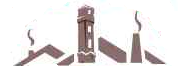 ООО «СКК»Юридический адрес (адрес места нахождения): 446552, Самарская область, Сергиевский район, пгт Суходол, ул.Солнечная 2 ИНН/КПП  6381013776/638101001тел./факс(84655)2-64-06,  E-mail: office@mupserg.ruХимико-бактериологическая лабораторияФактический  адрес: 446533, Самарская область, Сергиевский район, п.Серноводск, Промышленная зона, корпус 1.ПРОТОКОЛ ЛАБОРАТОРНЫХ ИСПЫТАНИЙ № 1от     18 марта    2024 г.Общее заключение:   Проба воды соответствует/не соответствует санитарным нормам СанПиН 1.2.3685-21                                                                                                 (нужное подчеркнуть)           по показателю общей жесткости.Протокол составила и утвердила заведующая лабораторией /                                    /  Назарова В.Д.1. Объект исследования:вода питьевая2. Цель отбора пробы:мониторинг качества питьевой воды3. Место отбора пробы:сп Антоновка4. Ф.И.О, должность производящего отбор пробДмитриева А.А., Пробоотборщик5. Ф.И.О, производящего хим. анализ  пробыАнтонова С.В., Авдеева О.А.6. Ф.И.О, производящего бак. анализ  пробыБаракова Е.Ю., Идрисова А.Е.7. Дата отбора пробы воды15.01.2024г8. Результаты исследований:Наименованиеопределяемых показателейСанПиН1.2.3685-21Результат испытанийНормативные документы на методы испытанийп. Антоновка Запах,  (баллы)	21ГОСТ Р 57164-2016, раздел 5Привкус,  (баллы)21ГОСТ Р 57164-2016, раздел 5Цветность, (градусы)200ГОСТ 31868-2012, метод БМутность,  (ЕМФ)2,60ГОСТ Р 57164-2016, раздел 6Водородный показатель  (рН), ед.6,0-9,07,2ПНД Ф 14.1:2:3:4.121-97 Жесткость общая, мг-экв/дм379ГОСТ 31957-2012, раздел 5Окисляемость перманганатная, мг/дм35,00,16ГОСТ 31954-2012, метод АЖелезо (суммарно), мг/л0,30,046ГОСТ-55684-2013, раздел 9.1.2, метод БОбщая минерализация (сухой остаток), мг/л1000500ГОСТ 4011-72, раздел 2Нитриты, мг/л3,00,016ГОСТ 18164-72, раздел 3.1Нитраты, мг/л45,01,62ГОСТ 33045-2014, метод БСульфаты, мг/л500,0328ГОСТ 33045-2014, метод ДАммиак/аммоний-ион,  мг/л 2,00,169ГОСТ 31940-2012, раздел 6Фториды,  мг/л1,50,586ГОСТ 33045-2014, раздел 6Хлориды, мг/л350,028ГОСТ 4386-89, раздел 1, вариант АЩелочность,  мг/л7,3ГОСТ 4245-72, раздел 2Общее микробное числоНе более 501Микробиологический МУК 4.2.1018-01Общие колиформные бактерииОтсутствиене обнМикробиологический МУК 4.2.1018-01Escherichia coli (E.coli)Отсутствиене обнГОСТ 31955.1-2013